POLSKIE TOWARZYSTWO FIZYCZNE 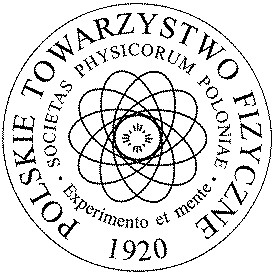 Odział: ______________________DEKLARACJA CZŁONKOWSKA Oświadczam, że zaznajomiłam(-em) się ze Statutem Polskiego Towarzystwa Fizycznego, zobowiązuję się do przestrzegania jego przepisów i proszę o przyjęcie mnie w poczet członków Towarzystwa. Deklaruję terminowo opłacać składkę członkowską ustaloną przez władze statutowe Towarzystwa. Wyrażam zgodę na przechowywanie i przetwarzanie moich danych osobowych zawartych w niniejszej Deklaracji przez PTF na potrzeby realizacji celów statutowych Towarzystwa zgodnie z Rozporządzeniem Parlamentu Europejskiego i Rady Unii Europejskiej z dnia 27 kwietnia 2016 r (RODO).DECYZJA ZARZĄDU ODDZIAŁU . . . . . . . . . . . . . . . . . . . . . . . . . . . . . . . . . . . . został(-a) przyjęty(-a) w poczet członków PTF decyzją Zarządu z dnia . . . . . . . . . . . . . .. z przypisaną kategorią składkową: . . . . . . .(Kategorie składkowe: nusd – nowy uczeń, student lub doktorant , bdr – członek bez doktoratu, dr – członek z doktoratem, hab – członek z habilitacją, em – emeryt.). . . . . . . . . . . . . . . . . . . . . . . . . . . . . . Za Zarząd OddziałuImię, (drugie imię), nazwisko Data dd-mm-rrrr, miejsce urodzenia Tytuł naukowy/stopień naukowy/tytuł zawodowy Adres e-mail Miejsce studiów/pracy/emeryt Adres do korespondencji: Ulica, numer domu, numer mieszkania Miejscowość (poczta) Kod pocztowy: Telefon kontaktowy Zainteresowania w fizyce: …………………………………………….…………………………………………….          miejscowość 	data      Członkowie wprowadzający (imię i nazwisko czytelnie): czytelny podpis kandydata 1.  …………………………………………….Podpis:2.   …………………………………………...Podpis: